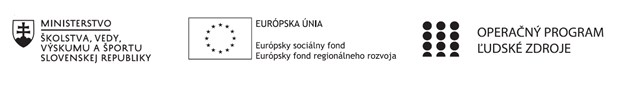 Správa o činnosti pedagogického klubu Príloha:Prezenčná listina zo stretnutia pedagogického klubuPokyny k vyplneniu Správy o činnosti pedagogického klubu:Prijímateľ vypracuje správu ku každému stretnutiu pedagogického klubu samostatne. Prílohou správy je prezenčná listina účastníkov stretnutia pedagogického klubu. V riadku Prioritná os – VzdelávanieV riadku špecifický cieľ – uvedie sa v zmysle zmluvy o poskytnutí nenávratného finančného príspevku (ďalej len "zmluva o NFP")V riadku Prijímateľ -  uvedie sa názov prijímateľa podľa zmluvy o poskytnutí nenávratného finančného príspevku V riadku Názov projektu -  uvedie sa úplný názov projektu podľa zmluvy NFP, nepoužíva sa skrátený názov projektu V riadku Kód projektu ITMS2014+ - uvedie sa kód projektu podľa zmluvy NFPV riadku Názov pedagogického klubu (ďalej aj „klub“) – uvedie sa  názov klubu V riadku Dátum stretnutia/zasadnutia klubu -  uvedie sa aktuálny dátum stretnutia daného klubu učiteľov, ktorý je totožný s dátumom na prezenčnej listineV riadku Miesto stretnutia  pedagogického klubu - uvedie sa miesto stretnutia daného klubu učiteľov, ktorý je totožný s miestom konania na prezenčnej listineV riadku Meno koordinátora pedagogického klubu – uvedie sa celé meno a priezvisko koordinátora klubuV riadku Odkaz na webové sídlo zverejnenej správy – uvedie sa odkaz / link na webovú stránku, kde je správa zverejnenáV riadku  Manažérske zhrnutie – uvedú sa kľúčové slová a stručné zhrnutie stretnutia klubuV riadku Hlavné body, témy stretnutia, zhrnutie priebehu stretnutia -  uvedú sa v bodoch hlavné témy, ktoré boli predmetom stretnutia. Zároveň sa stručne a výstižne popíše priebeh stretnutia klubuV riadku Závery o odporúčania –  uvedú sa závery a odporúčania k témam, ktoré boli predmetom stretnutia V riadku Vypracoval – uvedie sa celé meno a priezvisko osoby, ktorá správu o činnosti vypracovala  V riadku Dátum – uvedie sa dátum vypracovania správy o činnostiV riadku Podpis – osoba, ktorá správu o činnosti vypracovala sa vlastnoručne   podpíšeV riadku Schválil - uvedie sa celé meno a priezvisko osoby, ktorá správu schválila (koordinátor klubu/vedúci klubu učiteľov) V riadku Dátum – uvedie sa dátum schválenia správy o činnostiV riadku Podpis – osoba, ktorá správu o činnosti schválila sa vlastnoručne podpíše.Príloha správy o činnosti pedagogického klubu                                                                                             PREZENČNÁ LISTINAMiesto konania stretnutia: SSOŠ ELBA Smetanova 2 PrešovDátum konania stretnutia: 1. december 2021Trvanie stretnutia: od 14:00 hod.	do 17:00 hod.	Zoznam účastníkov/členov pedagogického klubu:Meno prizvaných odborníkov/iných účastníkov, ktorí nie sú členmi pedagogického klubu  a podpis/y:Prioritná osVzdelávanieŠpecifický cieľ1.2.1 Zvýšiť kvalitu odborného vzdelávania a prípravy reflektujúc potreby trhu prácePrijímateľSúkromná stredná odborná škola- ELBA, Smetanova 2, PrešovNázov projektuVzdelávanie 4.0 – prepojenie teórie s praxouKód projektu  ITMS2014+312011ADL9Názov pedagogického klubu Pedagogický klub „podnikavý človek“ – aktívny občan, prierezové témyDátum stretnutia  pedagogického klubu1.12.2021Miesto stretnutia  pedagogického klubuSSOŠ ELBA Smetanova 2 PrešovMeno koordinátora pedagogického klubuIng. Valéria JurčováOdkaz na webové sídlo zverejnenej správyhttps://ssoselba.edupage.org/a/pedagogicky-klub-c-2?eqa=dGV4dD10ZXh0L3RleHQzNCZzdWJwYWdlPTE%3DManažérske zhrnutie:Cieľom stretnutia nášho klubu bola tvorba a zdieľanie Best Practice z oblasti rozvoja podnikavosti a podnikavých zručností. Spoločne sme diskutovali, zdieľali návrhy na dobrú prax a tvorili príklady dobrej praxe. Na záver stretnutia sme tvorili pedagogické odporúčanie.Kľúčové slová: Best Practice, príklady dobrej praxe, podnikavosť.Hlavné body, témy stretnutia, zhrnutie priebehu stretnutia: Hlavné body:Práca s odbornou literatúrou.Diskusia.Tvorba OPS.Záver.Témy: Vzdelávanie 4.0, prepojenie teórie s praxou.Program stretnutia:Analýza odborných zdrojov a OPS – metóda analýza vecných rysov.Diskusia metódou áno/nie.Skupinová tvorba OPS, metóda Force Fit.Záver a tvorba pedagogického odporúčania.Závery a odporúčania:Na stretnutí sme postupovali podľa programu, analyzovali sme ukážky odborných pedagogických skúseností, pracovali sme v skupinách, v ktorých sme analyzovali materiály. V rámci odporúčania a záveru sme vybrali niekoľko ukážok, ktoré  poskytneme k inšpirácii v jednotlivých vzdelávacích oblastiach. Súhlasíme s tým, že  súčasťou prípravy mladých ľudí na svet podnikania je rozvoj ekonomickej a podnikateľskej gramotnosti v procese výchovy a vzdelávania. Napomáha utváranie reálnejších predstáv o možnostiach vlastného aktívneho zapojenia sa do diania v národnom hospodárstve, či už v pozícii podnikateľa ako samostatne zárobkovo činnej osoby, alebo aktívneho zamestnanca s rozvinutým podnikateľským povedomím a schopnosťou tvorivo, aktívne a kvalifikovane participovať na trhových procesoch. Výber z tvorby OPS – rozvoj podnikavosti a aktívneho občianstva:

Názov: Urobme niečo pre svoju školu – participatívny rozpočet             Realizácia vlastného nápaduCieľová skupina:ISCED 3A – občianska náuka, informatika, (ekonomika), triednická hodinaISCED 3B, 3C – ekonomika, občianska náuka, informatika, triednická hodinaVzdelávacia oblasť:Človek a spoločnosť, matematika a práca s informáciami, odborné ekonomické predmetyKľúčové kompetencie: Iniciatíva a podnikavosťSociálne a občianske kompetencieKomunikačné kompetencieRiešenie problémovDigitálne kompetenciePracovné kompetencieCiele:Identifikovať príležitosti na zlepšenie prostredia školyOpísať východiskovú situáciu Vytvoriť vlastný návrh na zlepšenie a kriticky ho vyhodnotiťPrezentovať návrh riešeniaArgumentovať najzávažnejšie pozitíva a riziká návrhuPorovnať nezaujato rôzne návrhy na základe daných kritérií
Stanoviť jednoduchý algoritmus realizácie návrhuSpracovať finančný rozpočet návrhuSpolupracovať v skupine pri riešení spoločných úlohAnotácia/Úvod/Edukačný kontext aktivity:Jednou z možností, ako žiakov zaujať a vytvoriť im priestor na uplatnenie nadobudnutých teoretických poznatkov, je zadávanie úloh z reálneho prostredia, ktoré je žiakom známe, a v oblasti, ktorá ich zaujíma. Riešenie praktických úloh vytvára predpoklady na to, aby žiaci využívali poznatky z rôznych predmetov, rozvíjali poznávacie schopnosti, oblasť funkčnej gramotnosti a súvisiace kompetencie. Navrhnuté aktivity s praktickým zameraním na využitie konkrétnych príležitostí podnecujú aktívne občianstvo a osobnú angažovanosť žiakov a súčasne rozvíjajú ich finančnú a podnikateľskú gramotnosť. Hlavnou úlohou žiakov bude všímať si príležitosti na zlepšenie prostredia a života v škole a spracovať návrhy, ktoré by za priaznivých finančných podmienok bolo možné uviesť do života. Pri ich tvorbe žiaci diskutujú, prichádzajú s námetmi a obhajujú ich. Súčasne sa učia prezentovať, rozpočtovať, hodnotiť, komunikovať, rozhodovať a spolupracovať.aktivita: Škola vo fotografii očami žiakaUčiteľ má k dispozícii 4 rôzne obrázky súvisiace so vzdelávaním a prostredím školy (môžu byť historické, súčasné alebo futuristické), rozstrihané na časti, z ktorých vzniknú skladačky obrázkov (počet častí závisí od počtu žiakov v triede). Žiaci si náhodne vylosujú časť obrázka a následne neverbálne poskladajú príslušný obrázok. Tak sa rozdelia na 4 skupiny. Učiteľ rozdá všetkým žiakom schému areálu školy. V priebehu stanoveného času majú žiaci každej skupiny v priestoroch školy nafotiť aspoň  20 fotografií. Dôležité je zachytiť rôzne zaujímavé javy a objekty, ktoré si zaslúžia pozornosť a dali by sa využiť na zlepšenie prostredia alebo klímy školy. Po návrate do učebne má každá skupina k dispozícii počítač a tlačiareň. Žiaci fotografie nahrajú do počítača, následne spoločne vyberú v každej skupine 10 fotografií, ktoré vytlačia. Vytlačené fotografie žiaci rozložia na plochu (napríklad na zem), pozorne si ich prezrú a následne fotografie spoločne začlenia do skupín (kategórií), ktoré sa týkajú určitej problematiky (napr.: školský dvor, spoločné priestory, jedáleň, šatne, zeleň, okolie budovy, parkovisko bicyklov, oddychová zóna, separovanie, hygiena a  pod.). Z vytvorených kategórií žiaci dohodou alebo hlasovaním vyberú štyri najdôležitejšie (príp. zmysluplne spoja príbuzné kategórie).
Naše skúsenosti:Žiaci by mali byť vopred informovaní, že majú mať k dispozícii digitálny fotoaparát/mobil, s možnosťou stiahnutia fotografií do počítača.  V prípade, že sú v skupine žiaci s menšími skúsenosťami s digitálnou fotografiou, je vhodné zabezpečiť, aby sa neocitli v jednej skupine. Doba trvania aktivity je 45 – 90 minút / výhodou je dvojhodinovka. Potrebný čas súvisí i s veľkosťou priestorov. Vzhľadom na to, že prostredie školy je žiakom známe, aktivita by nemala byť časovo náročná. V prípade nedostatku času je možné realizovať fotografovanie aj mimo vyučovania, napríklad cez prestávky alebo s dostatočným predstihom na domácu úlohu (napr. z predmetu informatika).V takom prípade zostane na hodine viac času na diskusiu k jednotlivým kategóriám fotografií.aktivita: Inšpirácia z fotografiíKaždá zo skupín žiakov dostane jednu z vybraných kategórií fotografií. Úlohou skupín bude v priebehu 20 minút k jednej kategórii obrázkov  navrhnúť príležitosti na zlepšenie, určiť, pre akú cieľovú skupinu bude zlepšenie užitočné, a poukázať na plusy a riziká jednotlivých návrhov.  Každá skupina pripraví minimálne dva návrhy pre svoju kategóriu. Výsledok prehľadne zaznamená v tabuľke alebo v myšlienkovej mape na plagát (flipchartový papier). Následne dostane každá zo skupín možnosť  svoje návrhy stručne prezentovať. Návrhy zostanú vystavené, aby mali žiaci možnosť nad nimi premýšľať. Pri každom z návrhov zostane priestor na dopísanie ďalších postrehov.  Odporúčame vyššie uvedené OPS k implementácii do pedagogického procesu.Vypracoval (meno, priezvisko)Ing. Valéria JurčováDátum1.12.2021PodpisSchválil (meno, priezvisko)Mgr. Romana BirošováDátum2.12.2021PodpisPrioritná os:VzdelávanieŠpecifický cieľ:1.2.1. Zvýšiť kvalitu odborného vzdelávania a prípravy reflektujúc potreby trhu prácePrijímateľ:Súkromná stredná odborná škola ELBA Smetanova 2080 05 PrešovNázov projektu:Vzdelávanie 4.0 – prepojenie teórie s praxouKód ITMS projektu:312010ADL9Názov pedagogického klubu:Pedagogický klub „podnikavý človek“ – aktívny občan, prierezové témyč.Meno a priezviskoPodpisInštitúcia1.Miriam BezegováSSOŠ ELBA Smetanova 2 Prešov2.Valéria JurčováSSOŠ ELBA Smetanova 2 Prešov3.Ľudmila LendackáSSOŠ ELBA Smetanova 2 Prešov4.Iryna LeshkoSSOŠ ELBA Smetanova 2 Prešov5.Daniela MitaľováSSOŠ ELBA Smetanova 2 Prešov6.Eduardo SosaSSOŠ ELBA Smetanova 2 Prešovč.Meno a priezviskoPodpisInštitúcia